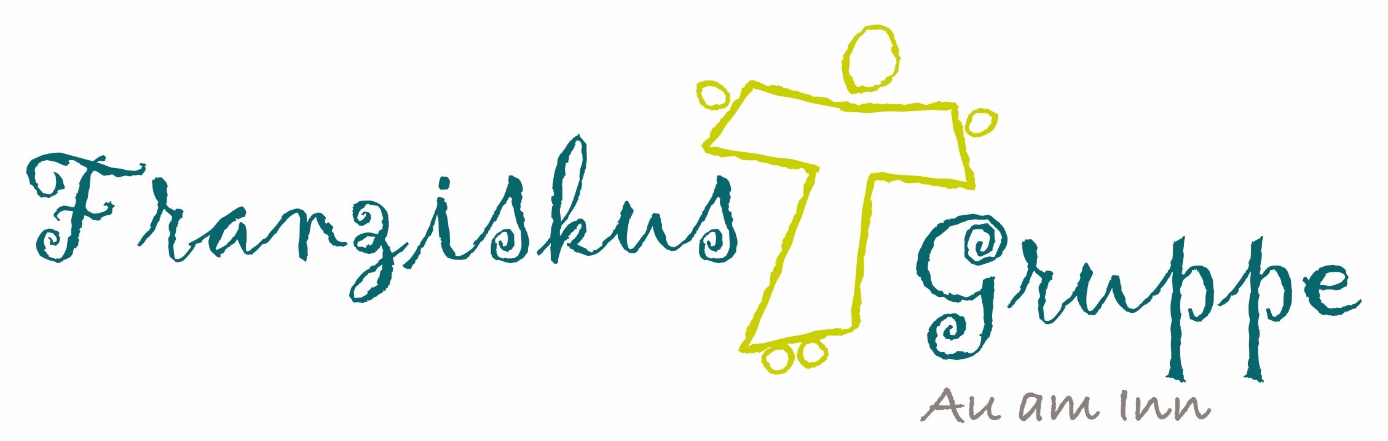 Anmeldung zum September 2023im Integrationskindergarten AuKinder ab zwei Jahren bis zum Schuleintritt dürfen bei uns Lernen, Spielen, Lachen, sich bewegen, Natur erleben, einfach Kind sein …. Unser kompetentes Pädagogenteam begleitet Ihr Kind bei seiner Entwickung individuell und liebvoll.Bitte nehmen Sie mit uns bis Ende Februar Kontakt auf:Telefonisch: 08073-919825Oder perEmail: integrationskindergartenau@fh-au.deWir freuen uns auf Ihre Kinder und Sie!Anmeldung zum September 2023im Integrationskindergarten AuKinder ab zwei Jahren bis zum Schuleintritt dürfen bei uns Lernen, Spielen, Lachen, sich bewegen, Natur erleben, einfach Kind sein …. Unser kompetentes Pädagogenteam begleitet Ihr Kind bei seiner Entwickung individuell und liebvoll.Bitte nehmen Sie mit uns bis Ende Februar Kontakt auf:Telefonisch: 08073-919825Oder perEmail: integrationskindergartenau@fh-au.deWir freuen uns auf Ihre Kinder und Sie!Anmeldung zum September 2023im Integrationskindergarten AuKinder ab zwei Jahren bis zum Schuleintritt dürfen bei uns Lernen, Spielen, Lachen, sich bewegen, Natur erleben, einfach Kind sein …. Unser kompetentes Pädagogenteam begleitet Ihr Kind bei seiner Entwickung individuell und liebvoll.Bitte nehmen Sie mit uns bis Ende Februar Kontakt auf:Telefonisch: 08073-919825Oder perEmail: integrationskindergartenau@fh-au.deWir freuen uns auf Ihre Kinder und Sie!Anmeldung zum September 2023im Integrationskindergarten AuKinder ab zwei Jahren bis zum Schuleintritt dürfen bei uns Lernen, Spielen, Lachen, sich bewegen, Natur erleben, einfach Kind sein …. Unser kompetentes Pädagogenteam begleitet Ihr Kind bei seiner Entwickung individuell und liebvoll.Bitte nehmen Sie mit uns bis Ende Februar Kontakt auf:Telefonisch: 08073-919825Oder perEmail: integrationskindergartenau@fh-au.deWir freuen uns auf Ihre Kinder und Sie!